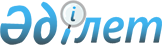 Аудандық мәслихаттың 2013 жылғы 10 желтоқсандағы № 156-V "2014-2016 жылдарға арналған аудандық бюджет туралы" шешіміне өзгерістер мен толықтырулар енгізу туралы
					
			Күшін жойған
			
			
		
					Атырау облысы Исатай аудандық мәслихатының 2014 жылғы 17 сәуірдегі № 189-V шешімі. Атырау облысының Әділет департаментінде 2014 жылғы 15 мамырда № 2920 тіркелді. Күші жойылды - Атырау облысы Исатай аудандық мәслихатының 2015 жылғы 20 наурыздағы № 250-V шешімімен      Ескерту. Күші жойылды - Атырау облысы Исатай аудандық мәслихатының 20.03.2015 № 250-V шешімімен.

      РҚАО ескертпесі.

      Құжаттың мәтінінде түпнұсқаның пунктуациясы мен орфографиясы сақталған.



      Қазақстан Республикасының 2008 жылғы 4 желтоқсандағы Бюджет Кодексінің 109-бабына, Қазақстан Республикасының 2001 жылғы 23 қаңтардағы "Қазақстан Республикасындағы жергілікті мемлекеттік басқару және өзін-өзі басқару туралы" Заңының 6-бабының 1 тармағының 1) тармақшасына сәйкес және аудан әкімдігінің 2014 жылғы 16 сәуірдегі № 75 қаулысын қарай келіп, аудандық мәслихат ШЕШІМ ҚАБЫЛДАДЫ:



      1. Аудандық мәслихаттың 2013 жылғы 10 желтоқсандағы № 156-V "2014-2016 жылдарға арналған аудандық бюджет туралы" шешіміне(нормативтік құқықтық актілерді мемлекеттік тіркеу тізіліміне № 2841 санымен тіркелген, "Нарын таңы" газетінің 2014 жылғы 23 қаңтарда жарияланған) келесі өзгерістер мен толықтырулар енгізілсін:



      1) 1-тармақта:

      1) тармақшасында:

      "4 358 954" деген сандар "4 552 634" деген сандармен ауыстырылсын; 

      "3 149 036" деген сандар "3 342 716" деген сандармен ауыстырылсын;

      2) тармақшасында:

      "4 394 400" деген сандар "4 588 080" деген сандармен ауыстырылсын;



      2) 3-тармақта:

      "82 740" деген сандар "97 151" деген сандармен ауыстырылсын;

      келесі мазмұндағы жолдармен толықтырылсын:

      "мемлекеттік атаулы әлеуметтік көмек төлеуге – 500 мың теңге;

      мемлекеттік мекемелердің мемлекеттік қызметшілер болып табылмайтын жұмыскерлерінің, сондай-ақ жергілікті бюджеттен қаржыландырылатын мемлекеттік кәсіпорындардың жұмыскерлерінің лауазымдық айлықақысына ерекше еңбек жағдайлары үшін ай сайынғы үстемеақы төлеуге – 87 800 мың теңге";



      3) 5-тармақта:

      келесі мазмұндағы жолдармен толықтырылсын:

      "әскерге шақыру комиссиясынан өту кезеңінде азаматтарға консультациялық–диагностикалық қызметтер көрсетуге арналған шығындар мен медициналық қызметкерлердің еңбек ақы қорына – 3369 мың теңге;

      Жеңістің 70 жылдық мерекесіне орай Ұлы Отан соғысына қатысушыларға арналған ескерткіштерді ағымдағы және күрделі жөндеуге - 30000 мың теңге".



      4) 6-тармақта:

      "460 600" деген сандар "518 200" деген сандармен ауыстырылсын;



      2. Аталған шешімдегі 1 және 5 қосымшалар осы шешімдегі 1 және 2 қосымшаларға сәйкес жаңа редакцияда мазмұндалсын.



      3. Осы шешімді бақылауға алу аудандық мәслихаттың бюджет, қаржы, кәсіпкерлікті дамыту, аграрлық мәселелер және экология жөніндегі тұрақты комиссиясына (С. Қабделов) жүктелсін.



      4. Осы шешім 2014 жылдың 1 қаңтарынан бастап қолданысқа енгізіледі.      Аудандық мәслихаттың кезектен

      тыс ХХ сессиясы төрағасының

      өкілеттігін жүзеге асырушы төраға

      Аудандық мәслихат хатшысы                  Ж. Кадимов

Исатай аудандық мәслихаттың   

2013 жылғы 10 желтоқсандағы № 156-V

шешімімен бекітілген 1 қосымша Исатай аудандық мәслихаттың   

2014 жылғы 17 cәуірдегі № 189-V 

шешімімен бекітілген 1 қосымша   Исатай ауданының 2014 жылға арналған аудандық бюджеті

Исатай аудандық мәслихаттың   

2013 жылғы 10 желтоқсандағы № 156-V

шешімімен бекітілген 5 қосымша Исатай аудандық мәслихаттың   

2014 жылғы 17 cәуірдегі № 189-V 

шешімімен бекітілген 2 қосымша   2014 жылға арналған аудандық бюджеттің құрамында әрбір ауылдық округ әкімі аппаратының бюджеттік бағдарламаларын қаржыландыру мөлшерікестенің жалғасы
					© 2012. Қазақстан Республикасы Әділет министрлігінің «Қазақстан Республикасының Заңнама және құқықтық ақпарат институты» ШЖҚ РМК
				СанатыСанатыСанатыСанатыСомасы (мың теңге)СыныбыСыныбыСыныбыСомасы (мың теңге)Кіші сыныбыКіші сыныбыСомасы (мың теңге)І Кірістер4 552 6341Салықтық түсімдері1 199 43901Табыс салығы135 8252Жеке табыс салығы135 82503Әлеуметтік салық56 4501Әлеуметтік салық56 45004Меншікке салынатын салықтар992 2361Мүлікке салынатын салықтар958 7873Жер салығы1 4914Көлік құралдарына салынатын салық31 7585Бірыңғай жер салығы20005Тауарларға, жұмыстарға және қызметтерге салынатын iшкi салықтар13 0252Акциздер3 4703Табиғи және басқа да ресурстарды пайдаланғаны үшін түсетін түсімдер4 6504Кәсіпкерлік және кәсіби қызметті жүргізгені үшін алынатын алымдар4 7555Ойын бизнесіне салық15008Заңдық мәнді іс-әрекеттерді жасағаны және (немесе) оған уәкілеттігі бар мемлекеттік органдар немесе лауазымды адамдар құжаттар бергені үшін алынатын міндетті төлемдер1 9031Мемлекеттік баж1 9032Салықтық емес түсімдер7 57801Мемлекеттік меншіктен түсетін кірістер1 5005Мемлекет меншігіндегі мүлікті жалға беруден түсетін кірістер1 50002Мемлекеттік бюджеттен қаржыландырылатын мемлекеттік мекемелердің тауарларды (жұмыстарды, қызметтерді) өткізуінен түсетін түсімдер131Мемлекеттік бюджеттен қаржыландырылатын мемлекеттік мекемелердің тауарларды (жұмыстарды, қызметтерді) өткізуінен түсетін түсімдер1304Мемлекеттік бюджеттен қаржыландырылатын, сондай-ақ Қазақстан Республикасы Ұлттық Банкінің бюджетінен (шығыстар сметасынан) ұсталатын және қаржыландырылатын мемлекеттік мекемелер салатын айыппұлдар, өсімпұлдар, санкциялар, өндіріп алулар3 5001Мұнай секторы ұйымдарынан түсетін түсімдерді қоспағанда, мемлекеттік бюджеттен қаржыландырылатын, сондай-ақ Қазақстан Республикасы Ұлттық Банкінің бюджетінен (шығыстар сметасынан) ұсталатын және қаржыландырылатын мемлекеттік мекемелер салатын айыппұлдар3 50006Басқа да салықтық емес түсімдер2 5651Басқа да салықтық емес түсімдер2 5653Негізгі капиталды сатудан түсетін түсімдер2 90101Мемлекеттік мекемелерге бекітілген мемлекеттік мүлікті сату1 0351Мемлекеттік мекемелерге бекітілген мемлекеттік мүлікті сату1 03503Жерді және материалдық емес активтерді сату1 8661Жерді сату1 8664Трансферттердің түсімдері3 342 71602Мемлекеттік басқарудың жоғарғы тұрған органдарынан түсетін трансферттер3 342 7162Облыстық бюджеттен түсетін трансферттер3 342 716Функционалдық топФункционалдық топФункционалдық топФункционалдық топФункционалдық топСомасы (мың теңге)Кіші функционалдық топКіші функционалдық топКіші функционалдық топКіші функционалдық топСомасы (мың теңге)ӘкімшіӘкімшіӘкімшіСомасы (мың теңге)БағдарламаБағдарламаСомасы (мың теңге)АтауыІІ Шығыстар4 588 0801Жалпы сипаттағы мемлекеттiк қызметтер294 50501Мемлекеттiк басқарудың жалпы функцияларын орындайтын өкiлдi, атқарушы және басқа органдар273 956112Аудан (облыстық маңызы бар қала) мәслихатының аппараты18 354001Аудан (облыстық маңызы бар қала) мәслихатының қызметін қамтамасыз ету жөніндегі қызметтер17 964003Мемлекеттік органның күрделі шығыстары390122Аудан (облыстық маңызы бар қала) әкімінің аппараты48 159001Аудан (облыстық маңызы бар қала) әкімінің қызметін қамтамасыз ету жөніндегі қызметтер47 769003Мемлекеттік органның күрделі шығыстары390123Қаладағы аудан, аудандық маңызы бар қала, кент, ауыл, ауылдық округ әкімінің аппараты207 443001Қаладағы аудан, аудандық маңызы бар қала, кент, ауыл, ауылдық округ әкімінің қызметін қамтамасыз ету жөніндегі қызметтер104 363022Мемлекеттік органның күрделі шығыстары2 880032Ведомстволық бағыныстағы мемлекеттік мекемелерінің және ұйымдарының күрделі шығыстары100 20002Қаржылық қызмет745459Ауданның (облыстық маңызы бар қаланың) экономика және қаржы бөлімі745003Салық салу мақсатында мүлікті бағалауды жүргізу245010Жекешелендіру, коммуналдық меншікті басқару, жекешелендіруден кейінгі қызмет және осыған байланысты дауларды реттеу50009Жалпы сипаттағы өзге де мемлекеттiк қызметтер19 804459Ауданның (облыстық маңызы бар қаланың) экономика және қаржы бөлімі19 804001Ауданның (облыстық маңызы бар қаланың) экономикалық саясаттың қалыптастыру мен дамыту, мемлекеттік жоспарлау, бюджеттік атқару және коммуналдық меншігін басқару саласындағы мемлекеттік саясатты іске асыру жөніндегі қызметтер19 229015Мемлекеттік органның күрделі шығыстары5752Қорғаныс5 48101Әскери мұқтаждар5 481122Аудан (облыстық маңызы бар қала) әкімінің аппараты5 481005Жалпыға бірдей әскери міндетті атқару шеңберіндегі іс-шаралар5 4814Білім беру1 659 85901Мектепке дейiнгi тәрбие және оқыту299 434123Қаладағы аудан, аудандық маңызы бар қала, кент, ауыл, ауылдық округ әкімінің аппараты282 943004Мектепке дейінгі тәрбие мен оқыту ұйымдарының қызметін қамтамасыз ету202 283041Мектепке дейінгі білім беру ұйымдарында мемлекеттік білім беру тапсырысын іске асыруға80 660464Ауданның (облыстық маңызы бар қаланың) білім бөлімі16 491040Мектепке дейінгі білім беру ұйымдарында мемлекеттік білім беру тапсырысын іске асыруға16 49102Бастауыш, негізгі орта және жалпы орта білім беру1 274 236464Ауданның (облыстық маңызы бар қаланың) білім бөлімі1 274 236003Жалпы білім беру1 190 592006Балаларға қосымша білім беру83 64409Бiлiм беру саласындағы өзге де қызметтер86 189464Ауданның (облыстық маңызы бар қаланың) білім бөлімі86 189001Жергілікті деңгейде білім беру саласындағы мемлекеттік саясатты іске асыру жөніндегі қызметтер11 191005Ауданның (облыстық маңызы бар қаланың) мемлекеттік білім беру мекемелер үшін оқулықтар мен оқу-әдiстемелiк кешендерді сатып алу және жеткізу17 500012Мемлекеттік органның күрделі шығыстары390015Жетім баланы (жетім балаларды) және ата-аналарының қамқорынсыз қалған баланы (балаларды) күтіп-ұстауға асыраушыларына ай сайынғы ақшалай қаражат төлемдері5 534067Ведомстволық бағыныстағы мемлекеттік мекемелерінің және ұйымдарының күрделі шығыстары51 5746Әлеуметтiк көмек және әлеуметтiк қамсыздандыру115 07402Әлеуметтiк көмек97 568123Қаладағы аудан, аудандық маңызы бар қала, кент, ауыл, ауылдық округ әкімінің аппараты15 023003Мұқтаж азаматтарға үйінде әлеуметтік көмек көрсету15 023451Ауданның (облыстық маңызы бар қаланың) жұмыспен қамту және әлеуметтік бағдарламалар бөлімі82 545002Жұмыспен қамту бағдарламасы40 000004Ауылдық жерлерде тұратын денсаулық сақтау, білім беру, әлеуметтік қамтамасыз ету, мәдениет, спорт және ветеринар мамандарына отын сатып алуға Қазақстан Республикасының заңнамасына сәйкес әлеуметтік көмек көрсету4 400005Мемлекеттік атаулы әлеуметтік көмек3 450006Тұрғын үйге көмек көрсету1 200007Жергілікті өкілетті органдардың шешімі бойынша мұқтаж азаматтардың жекелеген топтарына әлеуметтік көмек12 341010Үйден тәрбиеленіп оқытылатын мүгедек балаларды материалдық қамтамасыз ету1 30001618 жасқа дейінгі балаларға мемлекеттік жәрдемақылар17 000017Мүгедектерді оңалту жеке бағдарламасына сәйкес, мұқтаж мүгедектерді міндетті гигиеналық құралдармен және ымдау тілі мамандарының қызмет көрсетуін, жеке көмекшілермен қамтамасыз ету2 700023Жұмыспен қамту орталықтарының қызметін қамтамасыз ету15409Әлеуметтiк көмек және әлеуметтiк қамтамасыз ету салаларындағы өзге де қызметтер17 506451Ауданның (облыстық маңызы бар қаланың) жұмыспен қамту және әлеуметтік бағдарламалар бөлімі16 574001Жергілікті деңгейде халық үшін әлеуметтік бағдарламаларды жұмыспен қамтуды қамтамасыз етуді іске асыру саласындағы мемлекеттік саясатты іске асыру жөніндегі қызметтер14 588011Жәрдемақыларды және басқа да әлеуметтік төлемдерді есептеу, төлеу мен жеткізу бойынша қызметтерге ақы төлеу1 206021Мемлекеттік органның күрделі шығыстары390067Ведомстволық бағыныстағы мемлекеттік мекемелерінің және ұйымдарының күрделі шығыстары390458Ауданның (облыстық маңызы бар қаланың) тұрғын үй-коммуналдық шаруашылығы, жолаушылар көлігі және автомобиль жолдары бөлімі932050Мүгедектердің құқықтарын қамтамасыз ету және өмір сүру сапасын жақсарту жөніндегі іс-шаралар жоспарын іске асыру9327Тұрғын үй-коммуналдық шаруашылық1 419 45901Тұрғын үй шаруашылығы566 025123Қаладағы аудан, аудандық маңызы бар қала, кент, ауыл, ауылдық округ әкiмiнiң аппараты525007Аудандық маңызы бар қаланың, кенттің, ауылдың, ауылдық округтің мемлекеттік тұрғын үй қорының сақталуын ұйымдастыру525458Ауданның (облыстық маңызы бар қаланың) тұрғын үй-коммуналдық шаруашылығы, жолаушылар көлігі және автомобиль жолдары бөлімі10 868004Азаматтардың жекелеген санаттарын тұрғын үймен қамтамасыз ету7 000033Инженерлік-коммуникациялық инфрақұрылымды жобалау, дамыту, жайластыру және (немесе) сатып алу3 868464Ауданның (облыстық маңызы бар қаланың) білім бөлімі32 310026Жұмыспен қамту 2020 жол картасы бойынша қалаларды және ауылдық елді мекендерді дамыту шеңберінде объектілерді жөндеу32 310467Ауданның (облыстық маңызы бар қаланың) құрылыс бөлімі522 322003Коммуналдық тұрғын үй қорының тұрғын үйін жобалау, салу және (немесе) сатып алу522 32202Коммуналдық шаруашылық816 054123Қаладағы аудан, аудандық маңызы бар қала, кент, ауыл, ауылдық округ әкімінің аппараты30 800014Елді мекендерді сумен жабдықтауды ұйымдастыру30 800458Ауданның (облыстық маңызы бар қаланың) тұрғын үй-коммуналдық шаруашылығы, жолаушылар көлігі және автомобиль жолдары бөлімі19 980012Сумен жабдықтау және су бұру жүйесінің жұмыс істеуі19 980467Ауданның (облыстық маңызы бар қаланың) құрылыс бөлімі765 274006Сумен жабдықтау және су бұру жүйесін дамыту765 27403Елді-мекендерді абаттандыру37 380123Қаладағы аудан, аудандық маңызы бар қала, кент, ауыл, ауылдық округ әкімінің аппараты25 540008Елді мекендердегі көшелерді жарықтандыру12 910009Елді мекендердің санитариясын қамтамасыз ету2 590011Елді мекендерді абаттандыру мен көгалдандыру10 040458Ауданның (облыстық маңызы бар қаланың) тұрғын үй-коммуналдық шаруашылық, жолаушылар көлігі және автомобиль жолдары бөлімі11 840016Елді мекендердің санитариясын қамтамасыз ету11 8408Мәдениет, спорт, туризм және ақпараттық кеңістiк188 92001Мәдениет саласындағы қызмет103 500123Қаладағы аудан, аудандық маңызы бар қала, кент, ауыл, ауылдық округ әкімінің аппараты40 894006Жергілікті деңгейде мәдени-демалыс жұмыстарын қолдау40 894455Ауданның (облыстық маңызы бар қаланың) мәдениет және тілдерді дамыту бөлімі62 606003Мәдени-демалыс жұмысын қолдау32 606009Тарихи-мәдени мұра ескерткіштерін сақтауды және оларға қол жетімділікті қамтамасыз ету30 00002Спорт10 180465Ауданның (облыстық маңызы бар қаланың) дене шынықтыру және спорт бөлімі10 180001Жергілікті деңгейде дене шынықтыру және спорт саласындағы мемлекеттік саясатты іске асыру жөніндегі қызметтер4 790004Мемлекеттік органның күрделі шығыстары390006Аудандық (облыстық маңызы бар қалалық) деңгейде спорттық жарыстар өткiзу2 000007Әртүрлi спорт түрлерi бойынша аудан (облыстық маңызы бар қала) құрама командаларының мүшелерiн дайындау және олардың облыстық спорт жарыстарына қатысуы3 00003Ақпараттық кеңістік34 941455Ауданның (облыстық маңызы бар қаланың) мәдениет және тілдерді дамыту бөлімі31 371006Аудандық (қалалық) кiтапханалардың жұмыс iстеуi31 371456Ауданның (облыстық маңызы бар қаланың) ішкі саясат бөлімі3 570005Телерадио хабарларын тарату арқылы мемлекеттік ақпараттық саясатты жүргізу жөніндегі қызметтер3 57009Мәдениет, спорт, туризм және ақпараттық кеңiстiктi ұйымдастыру жөнiндегi өзге де қызметтер40 299455Ауданның (облыстық маңызы бар қаланың) мәдениет және тілдерді дамыту бөлімі24 549001Жергілікті деңгейде тілдерді және мәдениетті дамыту саласындағы мемлекеттік саясатты іске асыру жөніндегі қызметтер6 547010Мемлекеттік органның күрделі шығыстары390032Ведомстволық бағыныстағы мемлекеттік мекемелерінің және ұйымдарының күрделі шығыстары17 612456Ауданның (облыстық маңызы бар қаланың) ішкі саясат бөлімі15 750001Жергілікті деңгейде ақпарат, мемлекеттілікті нығайту және азаматтардың әлеуметтік сенімділігін қалыптастыру саласында мемлекеттік саясатты іске асыру жөніндегі қызметтер5 747003Жастар саясаты саласында іс-шараларды іске асыру6 463006Мемлекеттік органның күрделі шығыстары390032Ведомстволық бағыныстағы мемлекеттік мекемелерінің және ұйымдарының күрделі шығыстары3 15010Ауыл, су, орман, балық шаруашылығы, ерекше қорғалатын табиғи аумақтар, қоршаған ортаны және жануарлар дүниесін қорғау, жер қатынастары67 52901Ауыл шаруашылығы27 204459Ауданның (облыстық маңызы бар қаланың) экономика және қаржы бөлімі7 541099Мамандардың әлеуметтік көмек көрсетуі жөніндегі шараларды іске асыру7 541462Ауданның (облыстық маңызы бар қаланың) ауыл шаруашылығы бөлімі11 640001Жергілікті деңгейде ауыл шаруашылығы саласындағы мемлекеттік саясатты іске асыру жөніндегі қызметтер8 650006Мемлекеттік органның күрделі шығыстары2 990473Ауданның (облыстық маңызы бар қаланың) ветеринария бөлімі8 023001Жергілікті деңгейде ветеринария саласындағы мемлекеттік саясатты іске асыру жөніндегі қызметтер6 933003Мемлекеттік органның күрделі шығыстары390007Қаңғыбас иттер мен мысықтарды аулауды және жоюды ұйымдастыру70006Жер қатынастары7 362463Ауданның (облыстық маңызы бар қаланың) жер қатынастары бөлімі7 362001Аудан (облыстық маңызы бар қала) аумағында жер қатынастарын реттеу саласындағы мемлекеттік саясатты іске асыру жөніндегі қызметтер6 972007Мемлекеттік органның күрделі шығыстары39009Ауыл, су, орман, балық шаруашылығы, қоршаған ортаны қорғау және жер қатынастары саласындағы басқа да қызметтер32 963473Ауданның (облыстық маңызы бар қаланың) ветеринария бөлімі32 963011Эпизоотияға қарсы іс-шаралар жүргізу32 96311Өнеркәсіп, сәулет, қала құрылысы және құрылыс қызметі16 08302Сәулет, қала құрылысы және құрылыс қызметі16 083467Ауданның (облыстық маңызы бар қаланың) құрылыс бөлімі8 180001Жергілікті деңгейде құрылыс саласындағы мемлекеттік саясатты іске асыру жөніндегі қызметтер7 790017Мемлекеттік органның күрделі шығыстары390468Ауданның (облыстық маңызы бар қаланың) сәулет және қала құрылысы бөлімі7 903001Жергілікті деңгейде сәулет және қала құрылысы саласындағы мемлекеттік саясатты іске асыру жөніндегі қызметтер7 263004Мемлекеттік органның күрделі шығыстары64012Көлiк және коммуникация753 51201Автомобиль көлiгi753 512458Ауданның (облыстық маңызы бар қаланың) тұрғын үй-коммуналдық шаруашылығы, жолаушылар көлігі және автомобиль жолдары бөлімі753 512045Аудандық маңызы бар автомобиль жолдарын және елді-мекендердің көшелерін күрделі және орташа жөндеу753 51213Басқалар66 17203Кәсiпкерлiк қызметтi қолдау және бәсекелестікті қорғау8 393469Ауданның (облыстық маңызы бар қаланың) кәсіпкерлік бөлімі8 393001Жергілікті деңгейде кәсіпкерлік пен өнеркәсіпті дамыту саласындағы мемлекеттік саясатты іске асыру жөніндегі қызметтер5 853003Кәсіпкерлік қызметті қолдау2 000004Мемлекеттік органның күрделі шығыстары54009Басқалар57 779123Қаладағы аудан, аудандық маңызы бар қала, кент, ауыл, ауылдық округ әкімінің аппараты23 707040"Өңірлерді дамыту" Бағдарламасы шеңберінде өңірлерді экономикалық дамытуға жәрдемдесу бойынша шараларды іске асыру23 707458Ауданның (облыстық маңызы бар қаланың) тұрғын үй-коммуналдық шаруашылығы, жолаушылар көлігі және автомобиль жолдары бөлімі10 912001Жергілікті деңгейде тұрғын үй-коммуналдық шаруашылығы, жолаушылар көлігі және автомобиль жолдары саласындағы мемлекеттік саясатты іске асыру жөніндегі қызметтер10 522013Мемлекеттік органның күрделі шығыстары390459Ауданның (облыстық маңызы бар қаланың) экономика және қаржы бөлімі23 160012Ауданның (облыстық маңызы бар қаланың) жергілікті атқарушы органының резерві23 16015Трансферттер5701Трансферттер57459Ауданның (облыстық маңызы бар қаланың) экономика және қаржы бөлімі57006Нысаналы пайдаланылмаған (толық пайдаланылмаған) трансферттерді қайтару5716Қарыздарды өтеу1 42901Қарыздарды өтеу1 429459Ауданның (облыстық маңызы бар қаланың) экономика және қаржы бөлімі1 429022Жергілікті бюджеттен бөлінген пайдаланылмаған бюджеттік кредиттерді қайтару1 429ІІІ Таза бюджеттік кредит беру30 558Бюджеттік кредиттер30 55810Ауыл, су, орман, балық шаруашылығы, ерекше қорғалатын табиғи аумақтар, қоршаған ортаны және жануарлар дүниесін қорғау, жер қатынастары30 55801Ауыл шаруашылығы30 558459Ауданның (облыстық маңызы бар қаланың) экономика және қаржы бөлімі30 558018Мамандарды әлеуметтік қолдау шараларын іске асыруға берілетін бюджеттік кредиттер30 558СанатыСанатыСанатыСанатыСомасы (мың теңге)СыныбыСыныбыСыныбыСомасы (мың теңге)Кіші сыныбыКіші сыныбыСомасы (мың теңге)АтауыСомасы (мың теңге)Бюджеттік кредиттерді өтеу05Бюджеттік кредиттерді өтеу001Бюджеттік кредиттерді өтеу01Мемлекеттік бюджеттен берілген бюджеттік кредиттерді өтеу0СанатыСанатыСанатыСанатыСомасы (мың теңге)СыныбыСыныбыСыныбыСомасы (мың теңге)Кіші сыныбыКіші сыныбыСомасы (мың теңге)АтауыСомасы (мың теңге)Мемлекеттің қаржы активтерін сатудан түсетін түсімдер06Мемлекеттің қаржы активтерін сатудан түсетін түсімдер001Мемлекеттің қаржы активтерін сатудан түсетін түсімдер01Қаржы активтерін ел ішінде сатудан түсетін түсімдер0СанатыСанатыСанатыСанатыСомасы (мың теңге)СыныбыСыныбыСыныбыСомасы (мың теңге)Кіші сыныбыКіші сыныбыСомасы (мың теңге)АтауыСомасы (мың теңге)V. Бюджет тапшылығы (профициті)-66 004VI. Бюджет тапшылығын қаржыландыру (профицитін пайдалану)66 004Функционалдық топФункционалдық топФункционалдық топФункционалдық топФункционалдық топСомасы (мың теңге)Кіші функционалдық топКіші функционалдық топКіші функционалдық топКіші функционалдық топСомасы (мың теңге)ӘкімшіӘкімшіӘкімшіСомасы (мың теңге)БағдарламаБағдарламаСомасы (мың теңге)АтауыСомасы (мың теңге)IV. Қаржы активтерімен жасалатын операциялар бойынша сальдо0Қаржы активтерін сатып алу013Басқалар09Басқалар0459Ауданның (облыстық маңызы бар қаланың) экономика қаржы бөлімі0014Заңды тұлғалардың жарғылық капиталын қалыптастыру немесе ұлғайту0Функционалдық топФункционалдық топФункционалдық топФункционалдық топФункционалдық топСомасы (мың теңге)Кіші функционалдық топКіші функционалдық топКіші функционалдық топКіші функционалдық топСомасы (мың теңге)ӘкімшіӘкімшіӘкімшіСомасы (мың теңге)БағдарламаБағдарламаСомасы (мың теңге)АтауыСомасы (мың теңге)Қарыздарды өтеу016Қарыздарды өтеу01Қарыздарды өтеу0459Ауданның (облыстық маңызы бар қаланың) экономика қаржы бөлімі0005Жергілікті атқарушы органның жоғары тұрған бюджет алдындағы борышын өтеу0БағдарламаБағдарламаАққыстауИсатайЖанбайЗабурынБюджеттік бағдарлама атауыАққыстауИсатайЖанбайЗабурын001Қаладағы аудан, аудандық маңызы бар қала, кент, ауыл, ауылдық округ әкімінің қызметін қамтамасыз ету жөніндегі қызметтер26 57712 19113 0879 994003Мұқтаж азаматтарға үйінде әлеуметтік көмек көрсету3 2331 9332 2642 256004Мектепке дейінгі тәрбие мен оқыту ұйымдарының қызметін қамтамасыз ету99 30115 46623 99514 836006Жергілікті деңгейде мәдени-демалыс жұмыстарын қолдау5 0364 7135 118007Аудандық маңызы бар қаланың, кенттің, ауылдың, ауылдық округтің мемлекеттік тұрғын үй қорының сақталуын ұйымдастыру525008Елді мекендердегі көшелерді жарықтандыру9 200120790280009Елді мекендердің санитариясын қамтамасыз ету800150350350011Елді мекендерді абаттандыру мен көгалдандыру8 200320320350014Елді мекендерді сумен жабдықтауды ұйымдастыру3 6349536 2362 221022Мемлекеттік органның күрделі шығыстары390390390390032Ведомстволық бағыныстағы мемлекеттік мекемелерінің және ұйымдарының күрделі шығыстары040"Өңірлерді дамыту" Бағдарламасы шеңберінде өңірлерді экономикалық дамытуға жәрдемдесу бойынша шараларды іске асыру8 6251 3882 9051 144041Мектепке дейінгі білім беру ұйымдарында мемлекеттік білім беру тапсырысын іске асыруға39 74411 6739 1966 652ЖИНАҒЫ199 70449 62064 77143 591БағдарламаБағдарламаНарынҚамысқалаТұщықұдықБарлығы   (мың теңге)Бюджеттік бағдарлама атауыНарынҚамысқалаТұщықұдықБарлығы   (мың теңге)001Қаладағы аудан, аудандық маңызы бар қала, кент, ауыл, ауылдық округ әкімінің қызметін қамтамасыз ету жөніндегі қызметтер10 50613 89018 118104 363003Мұқтаж азаматтарға үйінде әлеуметтік көмек көрсету4032 1562 77815 023004Мектепке дейінгі тәрбие мен оқыту ұйымдарының қызметін қамтамасыз ету3 40012 28233 003202 283006Жергілікті деңгейде мәдени-демалыс жұмыстарын қолдау4 5528 02613 44940 894007Аудандық маңызы бар қаланың, кенттің, ауылдың, ауылдық округтің мемлекеттік тұрғын үй қорының сақталуын ұйымдастыру525008Елді мекендердегі көшелерді жарықтандыру2401 0001 28012 910009Елді мекендердің санитариясын қамтамасыз ету2503203702 590011Елді мекендерді абаттандыру мен көгалдандыру5040040010 040014Елді мекендерді сумен жабдықтауды ұйымдастыру1 8456 9768 93530 800022Мемлекеттік органның күрделі шығыстары5403903902 880032Ведомстволық бағыныстағы мемлекеттік мекемелерінің және ұйымдарының күрделі шығыстары200100 000100 200040"Өңірлерді дамыту" Бағдарламасы шеңберінде өңірлерді экономикалық дамытуға жәрдемдесу бойынша шараларды іске асыру1 2403 6604 74523 707041Мектепке дейінгі білім беру ұйымдарында мемлекеттік білім беру тапсырысын іске асыруға13 39580 660ЖИНАҒЫ36 42149 300183 468626 875